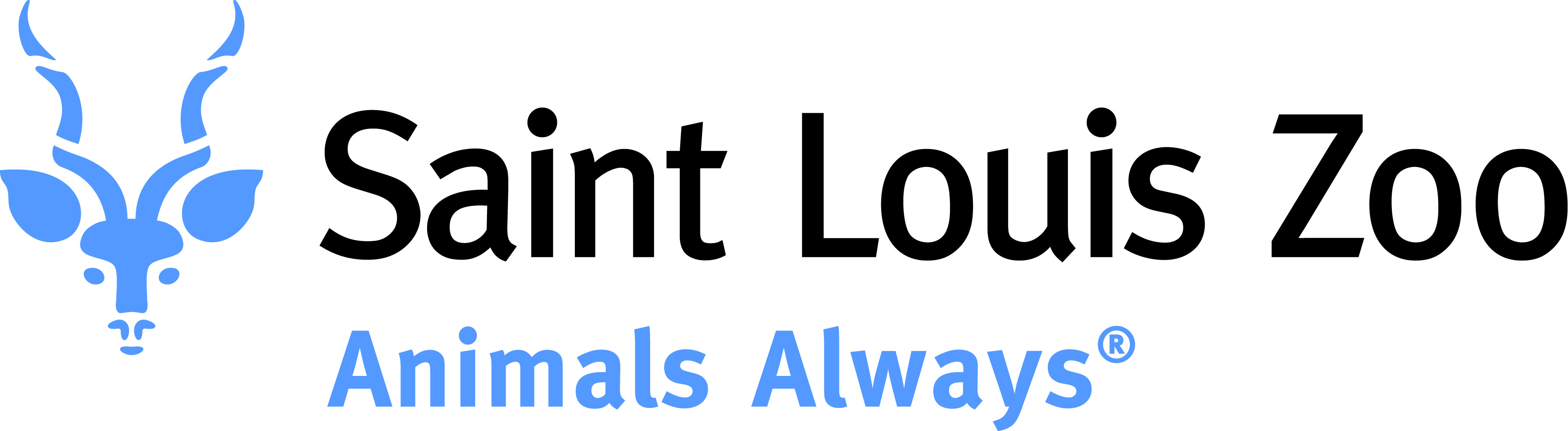 Supplemental Items to be completed By Principal Investigators not employed by the Saint Louis Zoo:Data resulting from a study carried out at the Zoo, using Zoo records, or biomaterials provided by the Zoo by a Principal Investigator (PI) not employed by the Zoo (e.g., visiting scientists, students supervised by outside scientists) belong to the PI.  At the time of manuscript preparation, the PI must contact the Zoo to determine whether the Zoo wants formal acknowledgement in the manuscript.  Regardless of whether formal acknowledgement is required, copies of the published manuscript should be submitted to the Zoo Library.  Inquiries regarding acknowledgement of the Zoo and submission of published articles should be directed to Dr. David Powell (dpowell@stlzoo.org).  PI check this box to indicate agreement with this policy:  Please describe procedures the PI will take to ensure that data provided by the Zoo are maintained in confidentiality and are protected against unauthorized access. Any animal or medical records obtained by the PI from the Zoo must be kept confidential and cannot be shared with any individuals not affiliated with this project or used for purposes other than described in this proposal.  Does this project require collection of biomaterials for use by non-Saint Louis Zoo staff to conduct research?       Yes    No  If Yes, a Biomaterials Request Form should be completed.  Contact Mary Duncan (duncan@stlzoo.org)Note: If your study involves human subjects, you must complete a separate proposal using the Saint Louis Zoo’s human subjects research forms available from Amy Niedbalski (niedbalski@stlzoo.org).  SAINT LOUIS ZOO RESEARCH POLICYResearch is part of the mission of the Saint Louis Zoo and is integral to its conservation efforts.  The Zoo supports an active research program and encourages collaborations with other scientists and institutions.  The Zoo’s research efforts adhere to the professional standards of the American Zoo and Aquarium Association, comply with the Animal Welfare Act as specified in the provisions of the Public Health Service (PHS) Policy on Humane Care and Use of Laboratory Animals, and follow the IUCN Policy Statement on Research Involving Species at Risk of Extinction.Proposals for invasive research will be considered by the Zoo’s Institutional Animal Care and Use Committee (IACUC) only so long as the protocols minimize stress, pain, and discomfort.  Degree of discomfort will be weighed against the importance of the results to improvement of captive husbandry or to survival of the species in the wild.  Opportunistic collection of samples during routine management or veterinary procedures is encouraged.PROPRIETARY RIGHTS TO DATA COLLECTED AT THE SAINT LOUIS ZOOPrincipal Investigator Not Employed by the Zoo:Data resulting from a study carried out at the Zoo by a Principal Investigator (PI)* not employed by the Zoo (e.g., visiting scientists, students supervised by outside scientists) belong to the PI.  At the time of manuscript preparation, the PI should contact the Zoo to determine whether the Zoo wants formal acknowledgement in the manuscript.  Regardless of whether formal acknowledgement is required, copies of the published manuscript should be submitted to the Zoo Library.  Inquiries regarding acknowledgement of the Zoo and submission of published articles should be directed to Dr. David Powell (dpowell@stlzoo.org).  Principal Investigator Employed by the Zoo or Supervised by Zoo Staff:Data generated by a study carried out at the Zoo by a PI employed by the Zoo or by a student under the supervision of Zoo staff are the property of the Zoo.  However, during the period of study and for two (2) years following completion of the study, the PI has primary right of access to the data and to publication of the data.  If, after 2 years beyond completion of the study, the results have not been published or at least accepted for publication, primary rights of access and publication revert to the Zoo.  At that time another qualified staff member may request permission for access to the data and publication rights.  Such permission can be granted by the director of research.  Even after publication, data must remain at the Zoo and be accessible to interested staff members.  Copies of all publications must be submitted to the Zoo Library.